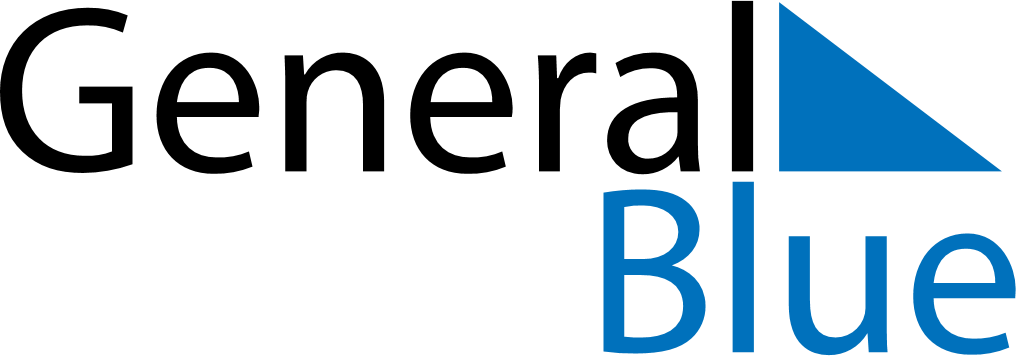 April 2020April 2020April 2020April 2020Costa RicaCosta RicaCosta RicaSundayMondayTuesdayWednesdayThursdayFridayFridaySaturday1233456789101011Maundy ThursdayGood FridayGood FridayGesta Heroica de Juan Santamaría1213141516171718Easter Sunday19202122232424252627282930